            РЕШЕНИЕ	         КАРАР              от «03»  ноября 2017 г            с. Большое Елово	          № 96О назначении публичных слушаний по проекту решения«О бюджете Большееловского сельского поселения Елабужского муниципального района Республики Татарстан на 2018 год и плановый периоды 2019 и 2020 годы»В соответствии с требованиями Федерального закона «Об общих принципах организации местного самоуправления в Российской Федерации», Уставом муниципального образования Большееловского сельского поселения, Бюджетного кодекса Российской Федерации, Совет  Большееловского сельского поселенияРЕШИЛ:Принять проект решения Совета Большееловского сельского поселения «О бюджете Большееловского сельского поселения  Елабужского муниципального района Республики Татарстан на 2018 год и плановый периоды 2019 и 2020 годы» в первом чтении.Вынести на публичные слушания проект решения Совета Большееловского сельского поселения «О бюджете Большееловского сельского поселения на 2018 год и плановый периоды 2019 и 2020 годы»3. Обнародовать, разместив на специально оборудованных информационных стендах  и на официальном сайте Большееловского сельского поселения:- проект решения Совета Большееловского сельского поселения «О бюджете Большееловского сельского поселения на 2018 год и плановый периоды 2019 и 2020 годы», согласно приложению № 1;- порядок учета предложений граждан по проекту решения Совета Большееловского сельского поселения «О бюджете Большееловского сельского поселения на 2018 год и плановый периоды 2019 и 2020 годы» и участия граждан в его обсуждении, согласно приложению № 2.Провести публичные слушания по проекту решения «О бюджете Большееловского сельского поселения на 2018 год и плановый периоды 2019 и 2020  годы 17 ноября  2017 года в 14.00 часов в Большееловском сельском Доме культуры по адресу: с Большое Елово, ул. 40 лет Победы, д.2Исполнительному комитету Большееловского сельского поселения совместно с комиссией по подготовке и проведению публичных слушаний обеспечить проведение публичных слушаний, прием и учет предложений граждан по указанному проекту решения.  Глава		                                               А.И.МашановПриложение № 1к решению СоветаБольшееловского сельского поселенияот   03.11.2017   № 96                                                                               проект            РЕШЕНИЕ	         КАРАР              от               2017 г            с. Большое Елово	          № О бюджете Большееловского сельского поселения Елабужского муниципального района Республики Татарстан на 2018 год и на плановый период 2019 и 2020 годовВ соответствии с Уставом муниципального образования Большееловского сельского поселения Елабужского муниципального района Республики Татарстан и Положением «О бюджетном процессе в Большееловском сельском поселении», Совет Большееловского сельского поселенияРЕШИЛ:Статья 1 Утвердить основные характеристики бюджета Большееловского сельского поселения Елабужского муниципального района Республики Татарстан  (далее - бюджет Поселения) на 2018 год:прогнозируемый общий объем доходов бюджета Поселения в сумме     1 333,9 тыс. рублей;общий объем расходов бюджета Поселения в сумме 1 333,9 тыс. рублей;дефицит бюджета  Поселения в сумме 0 тыс. рублей.Утвердить основные характеристики бюджета Поселения на 2019 и на 2020 год:прогнозируемый общий объем доходов бюджета Поселения на 2019 год в сумме 1 373,4 тыс. рублей и на 2020 год в сумме 1 415,5 тыс. рублей;общий объем расходов бюджета Поселения на 2019 год в сумме 1 373,4  тыс. рублей, в том числе условно утвержденные расходы в сумме 34,3 тыс. рублей, и на 2020 год в сумме 1 415,5 тыс. рублей, в том числе условно утвержденные расходы в сумме 70,8 тыс. рублей; дефицит бюджета  Поселения на 2019 год в сумме 0 тыс. рублей, на 2020 год в сумме 0 тыс. рублей.Утвердить источники финансирования дефицита бюджета Поселения на 2018 год и на плановый период 2019 и 2020 годов согласно приложению 1  к настоящему Решению.Статья 2Утвердить по состоянию на 1 января 2019 года верхний предел муниципального внутреннего долга Поселения в размере 0 тыс. рублей, в том числе верхний предел обязательств по муниципальным гарантиям в размере 0 тыс. рублей.Утвердить по состоянию на 1 января 2020 года верхний предел муниципального внутреннего долга Поселения в размере 0 тыс. рублей, в том числе верхний предел обязательств по муниципальным гарантиям в размере 0 тыс. рублей.Утвердить по состоянию на 1 января 2021 года верхний предел муниципального внутреннего долга Поселения в размере 0 тыс. рублей, в том числе верхний предел обязательств по муниципальным гарантиям в размере 0 тыс. рублей.Установить предельный объем муниципального долга Поселения:в 2018 году – в размере 0 тыс. рублей;в 2019 году – в размере 0 тыс. рублей;в 2020 году – в размере 0 тыс. рублей.Статья 3Учесть в бюджете Поселения прогнозируемые объемы доходов бюджета Поселения на 2018 год и на плановый период 2019 и 2020 годов согласно приложению 2 к настоящему Решению.Статья 4Утвердить перечень главных администраторов доходов бюджета Поселения согласно приложению 3 к настоящему Решению.Утвердить перечень главных администраторов источников финансирования дефицита бюджета Поселения согласно приложению 4 к настоящему Решению.Статья 5Утвердить ведомственную структуру расходов бюджета Поселения на 2018 год и на плановый период 2019 и 2020 годов согласно приложению 5 к настоящему Решению.Утвердить распределение бюджетных ассигнований бюджета Поселения по разделам, подразделам, целевым статьям (муниципальным программам и непрограммным направлениям деятельности), группам видов расходов классификации расходов бюджетов на 2018 год и на плановый период 2019 и 2020 годов согласно приложению 6 к настоящему Решению.Утвердить распределение бюджетных ассигнований бюджета Поселения по целевым статьям (муниципальным программам и непрограммным направлениям деятельности), группам видов расходов, разделам, подразделам классификации расходов бюджетов на 2018 год и на плановый период 2019 и 2020 годов согласно приложению 7 к настоящему Решению.Утвердить общий объем бюджетных ассигнований на исполнение публичных нормативных обязательств на 2018 год в сумме 0 тыс. рублей, на 2019 год в сумме 0 тыс. рублей и на 2020 год в сумме  0 тыс. рублей.Статья 6Учесть в бюджете Поселения дотацию на выравнивание бюджетной обеспеченности: - на 2018 год в сумме 1 089,3 тыс. рублей,- на 2019 год в сумме 1 126,9 тыс. рублей,- на 2020 год в сумме 1 165,6 тыс. рублей. Статья 7 Учесть в бюджете Поселения субвенцию на реализацию полномочий по государственной регистрации актов гражданского состояния:- на 2018 год в сумме 1,5 тыс. рублей,- на 2019 год в сумме 1,5 тыс. рублей,- на 2020 год в сумме 1,5 тыс. рублей. Статья 8Учесть в бюджете Поселения субвенцию на реализацию полномочий по осуществлению первичного воинского учета на территориях, на которых отсутствуют военные комиссариаты:- на 2018 год в сумме 79,1 тыс. рублей,- на 2019 год в сумме 80,5 тыс. рублей,- на 2020 год в сумме 83,1 тыс. рублей. Статья 9Исполнительный комитет Большееловского сельского поселения Елабужского муниципального района Республики Татарстан не вправе принимать в 2018 году и в плановом периоде 2019 и 2020 годов решения, приводящие к увеличению численности муниципальных служащих и работников учреждений и организаций бюджетной сферы.Статья 10Отделение Управления Федерального казначейства по Республике Татарстан по г. Елабуга и Елабужскому району и Территориальное отделение Департамента казначейства Министерства финансов Елабужского района и               г. Елабуга осуществляют исполнение бюджета Поселения, а также в соответствии с заключенными соглашениями отдельные функции по исполнению бюджета Поселения.Статья 11Остатки средств бюджета Поселения на 1 января 2018 года в объеме, не превышающем сумму остатка неиспользованных бюджетных ассигнований на оплату заключенных от имени Исполнительного комитета Большееловского сельского поселения Елабужского муниципального района Республики Татарстан муниципальных контрактов на поставку товаров, выполнение работ, оказание услуг, подлежащих в соответствии с условиями этих муниципальных контрактов оплате в 2017 году, направляются в 2018 году на увеличение соответствующих бюджетных ассигнований на указанные цели в случае принятия Исполнительным комитетом Большееловского сельского поселения соответствующего решения.Статья 12Настоящее Решение вступает в силу с 1 января 2018 года и подлежит официальному опубликованию в средствах массовой информации.Глава Большееловского сельского поселения					А.И. Машанов                                                            Приложение № 2 к решению Совета Большееловского  сельского поселения Елабужского муниципального района  Республики Татарстан от «03» ноября  2017г. № 96Порядок учета предложений граждан к проекту решения О бюджете Большееловского сельского поселения Елабужского муниципального района Республики Татарстанна 2018 год и на плановый период 2019 и 2020 годови участия граждан в его обсуждении1. Предложения к проекту решения решения «О бюджете Большееловского сельского поселения на 2018 год и плановый периоды 2019 и 2020 годы»  вносятся в Совет Большееловского сельского поселения  по адресу: Республика Татарстан, Елабужский муниципальный района, с.Большое Елово, ул.Центральная, д. 2.в письменной форме и в виде таблицы  согласно прилагаемому образцу:2. Предложения принимаются в рабочие дни с 8 до 17 часов до “14” ноября 2017 года. 3. Заявки на участие в публичных слушаниях с правом выступления подаются по адресу: Республика Татарстан, Елабужский муниципальный района, с.Большое Елово, ул.Центральная, д. 2 лично или по почте (с пометкой на конверте «Публичные слушания»), а также по факсу 8(85557) 73-2-42Заявки принимаются в рабочие дни с 8 до 17 часов, не позднее, чем за два дня до даты проведения публичных слушаний.4. Предложения граждан регистрируются сотрудниками Исполнительного комитета Большееловского сельского поселения  и передаются для рассмотрения в комиссию по подготовке и проведению публичных слушаний.СОВЕТ БОЛЬШЕЕЛОВСКОГО СЕЛЬСКОГО ПОСЕЛЕНИЯ ЕЛАБУЖСКОГО МУНИЦИПАЛЬНОГОРАЙОНАРЕСПУБЛИКИ ТАТАРСТАН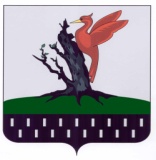 ТАТАРСТАН РЕСПУБЛИКАСЫАЛАБУГА МУНИЦИПАЛЬ РАЙОНЫ ОЛЫ ЕЛОВОАВЫЛ ҖИРЛЕГЕ СОВЕТЫСОВЕТ БОЛЬШЕЕЛОВСКОГО СЕЛЬСКОГО ПОСЕЛЕНИЯ ЕЛАБУЖСКОГО МУНИЦИПАЛЬНОГОРАЙОНАРЕСПУБЛИКИ ТАТАРСТАНТАТАРСТАН РЕСПУБЛИКАСЫАЛАБУГА МУНИЦИПАЛЬ РАЙОНЫ ОЛЫ ЕЛОВОАВЫЛ ҖИРЛЕГЕ СОВЕТЫN  
п/пВопросы, вынесенные на обсуждение№ рекомендацииПредложения и рекомендации экспертов, дата их внесенияПредложение внесено (поддержано)Итоги рассмотрения вопроса1.Формулировка вопроса  1.1  Текст рекомендации предложения  Ф.И.О. эксперта (название организации)